Prácticasdel Lenguaje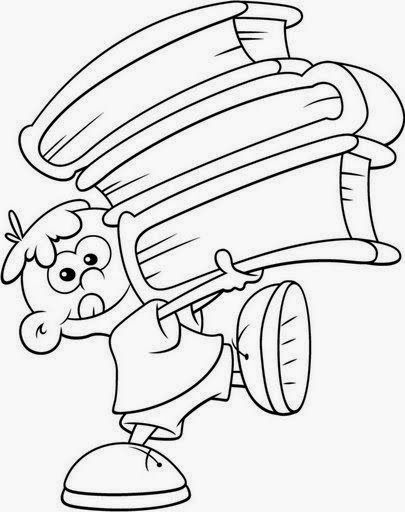 Nombre y apellido …………………………………………….3° …………		Docentes: Rodrigo, Noelia y Haag, CintiaActividades de contingenciaTercer año – Prácticas del Lenguaje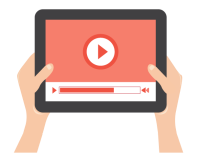 Comenzamos esta nueva unidad observando el siguiente video:https://drive.google.com/file/d/1ubRq10bfS_DAxLqgm9D3JgEJFm1XQmK0/view?usp=drivesdkLuego de haber elegido una poesía que te guste, respondé de manera completa:¿Cómo se llama la poesía elegida?¿Qué sentiste al leerla?¿Cómo está escrita? ¿Tiene oraciones, párrafos?Realiza un dibujo para acompañarla¿Existe una canción de tu poesía? Si es así: buscala, escuchala y ¡a cantar!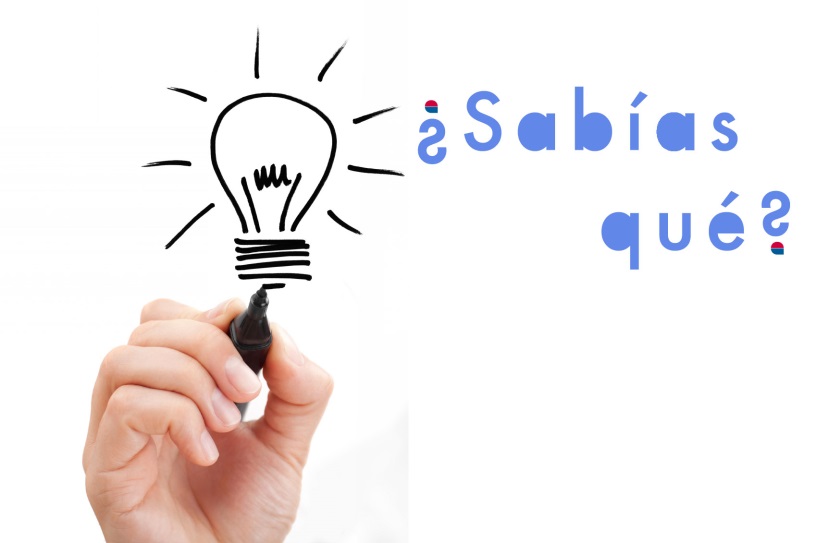 Leé con atención “Canción con mar” de María Cristina Ramos en la página 66 del libro.Luego de leer la poesía construimos nuestro propio barco de papel y lo decoramos teniendo en cuenta lo que dice la poesía: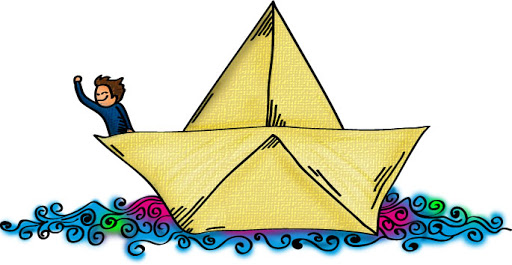 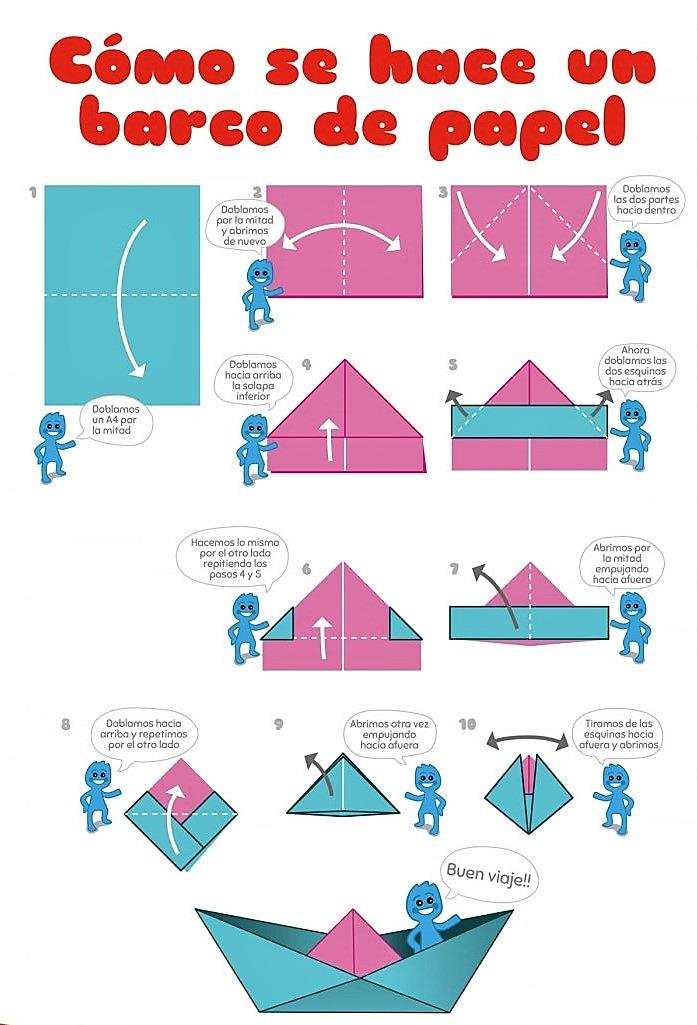 Escuchá con atención la siguiente canción: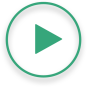 https://www.youtube.com/watch?v=JVS5vD0CnLQPedile a un adulto que te lea la poesía “Martín marinero” de María Cristina Ramos en la página 67 del libro y realiza las actividades que propone la página.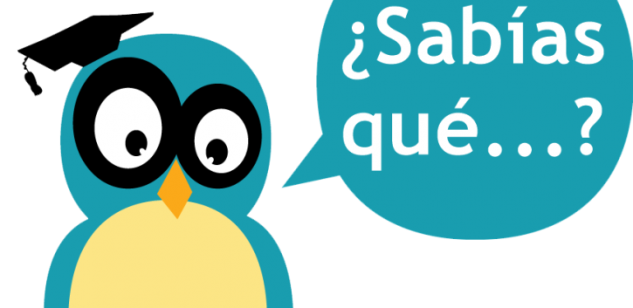 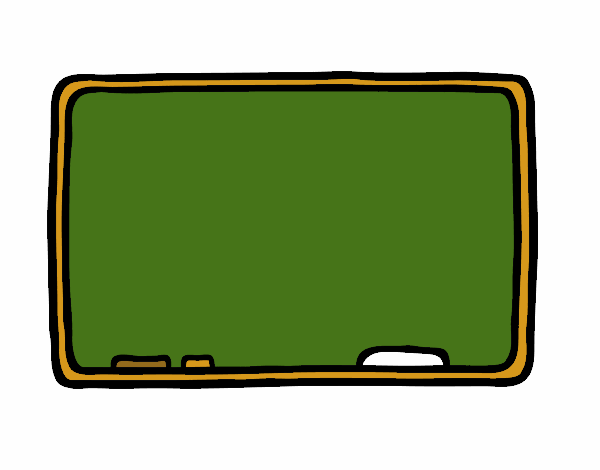 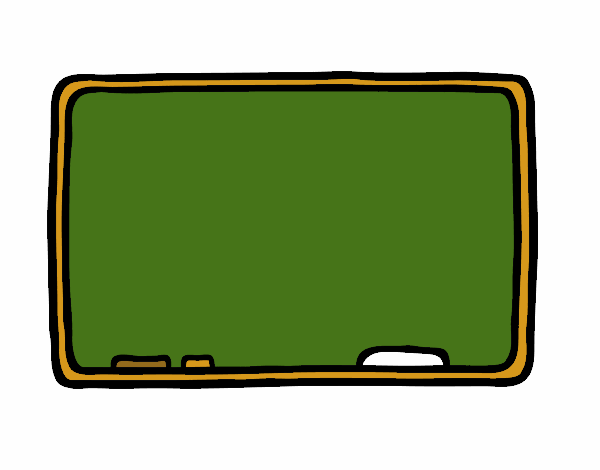 Completá en familia estas rimas: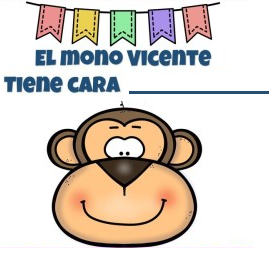 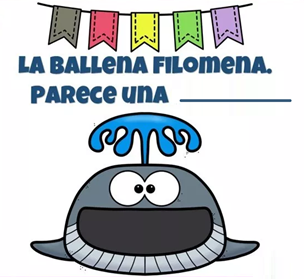 ¿Tenés mascotas o conocés a alguien que tenga una? Leé para tu familia la siguiente poesía de Teodoro Palacios: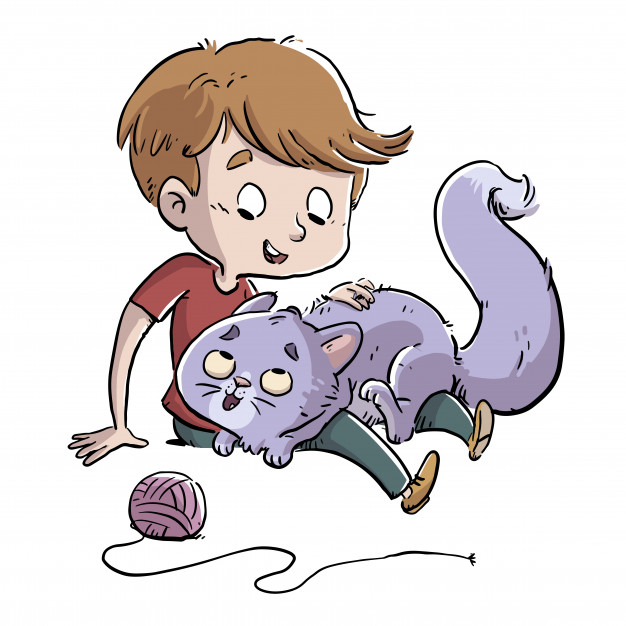 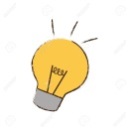 ¿Qué es lo más lindo que tiene el gato de esta poesía?Uní cada palabra con la que rima:LLAMA		CEJAS		RINCONES		CASITA		PLATO		RATONES		CAMA		RATO		OREJAS		COLITADibujá una mascota, puede ser tuya o de algún conocido.Escribí una palabra que rime con estos animales: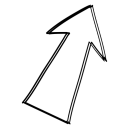 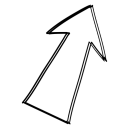 Leé con atención “El show del Perro Salchicha” de María Elena Walsh.: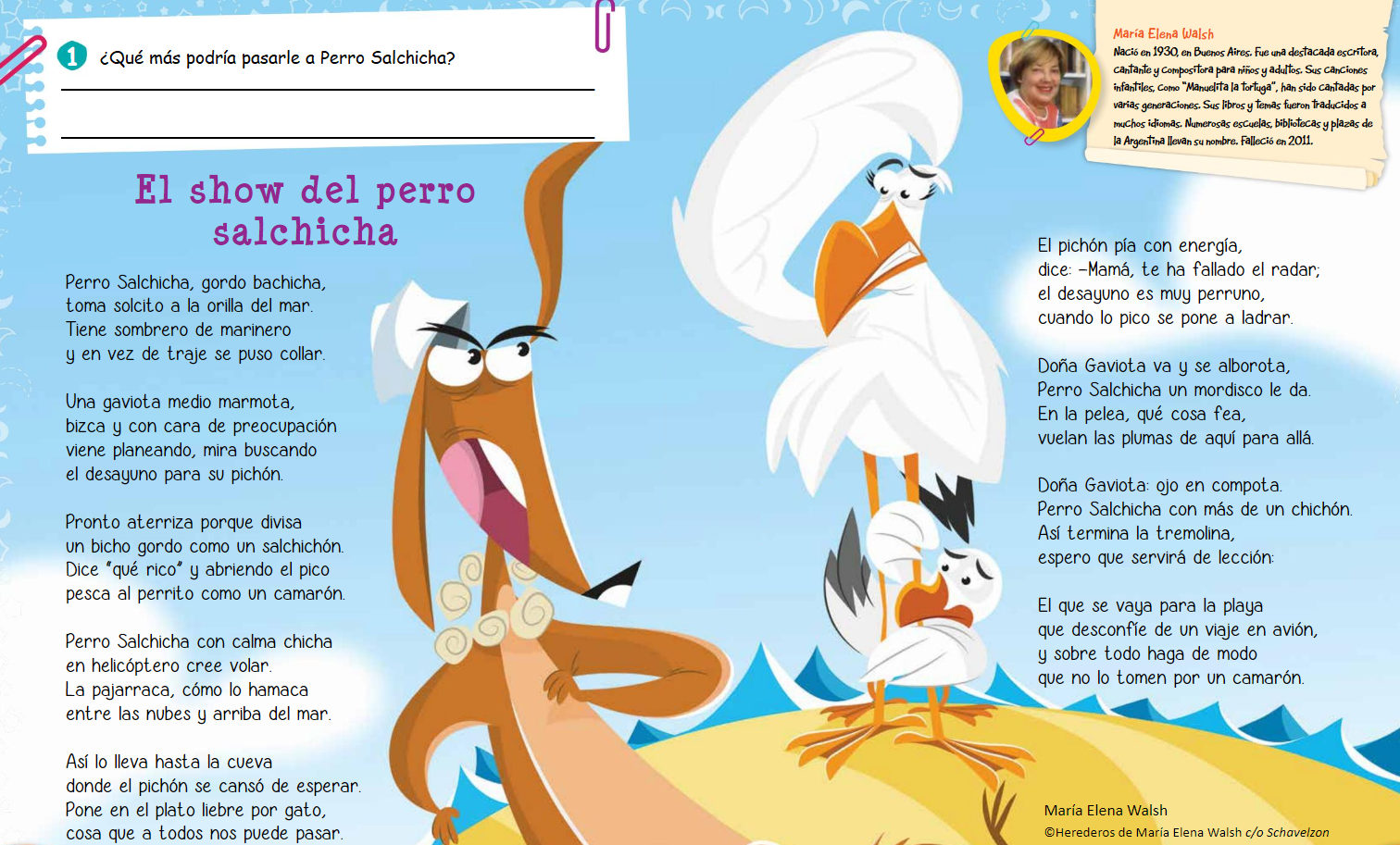 ¿Cómo terminaron la gaviota y el perro? DibujalosSubrayá en “El show del Perro Salchicha” las palabras que riman.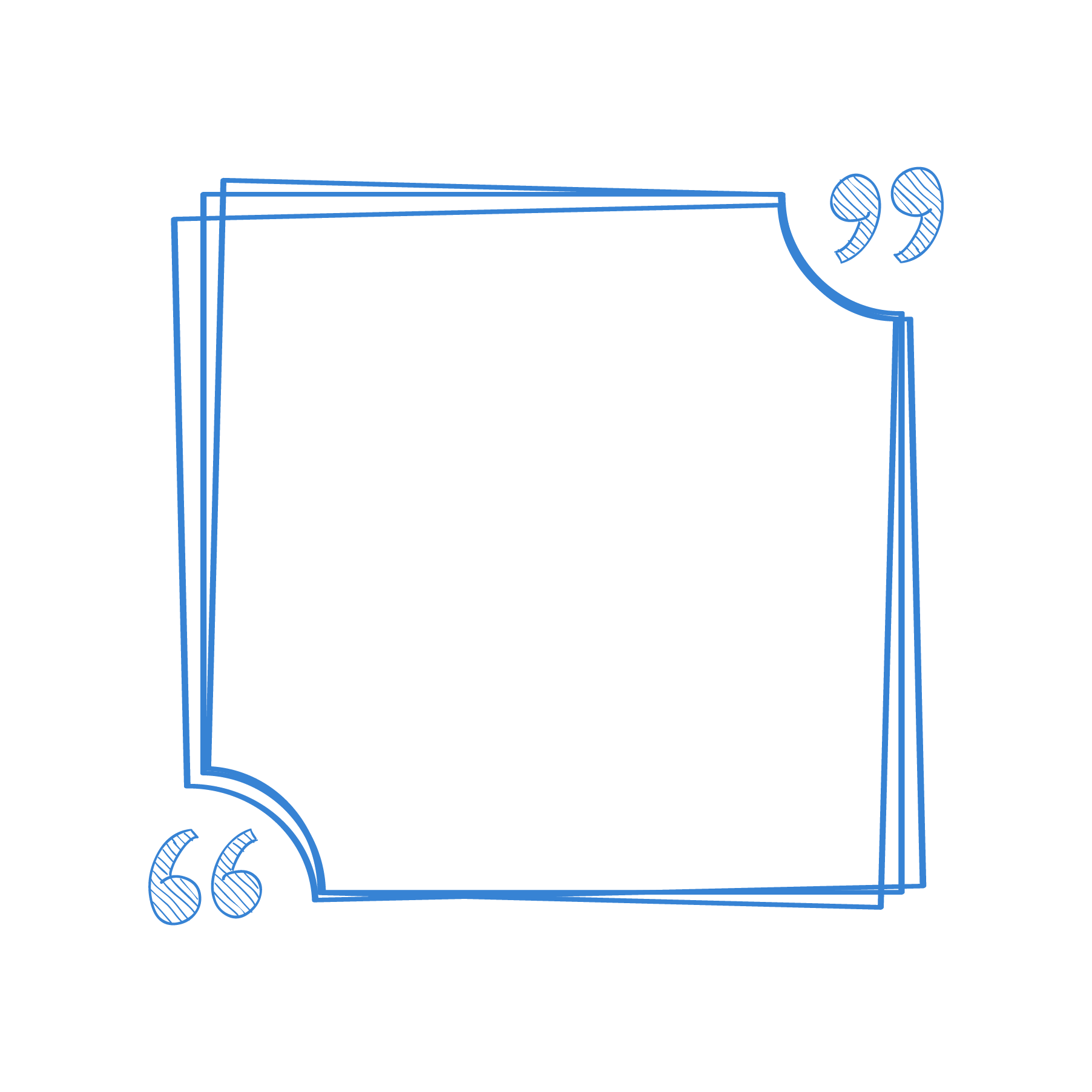 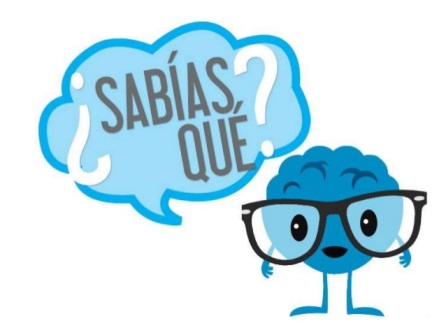 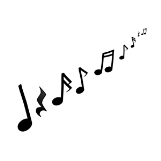 Escuchá con atención la canción “El show del Perro Salchicha” y si te animás ¡A CANTAR EN FAMILIA!https://www.youtube.com/watch?v=TXbl94MVdyA¿Todas las poesías pueden transformarse en canción? Buscá alguna poesía con música que te guste para continuar trabajando…Si no tenés el libro podés imprimir estas páginas para trabajar.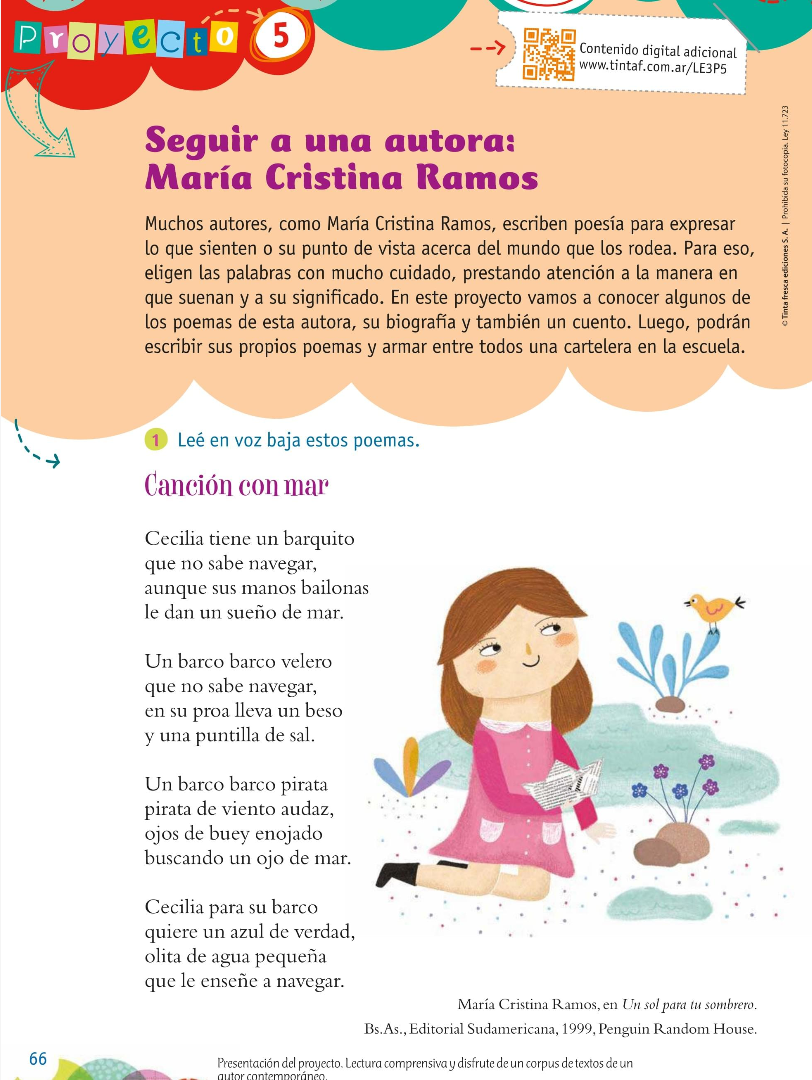 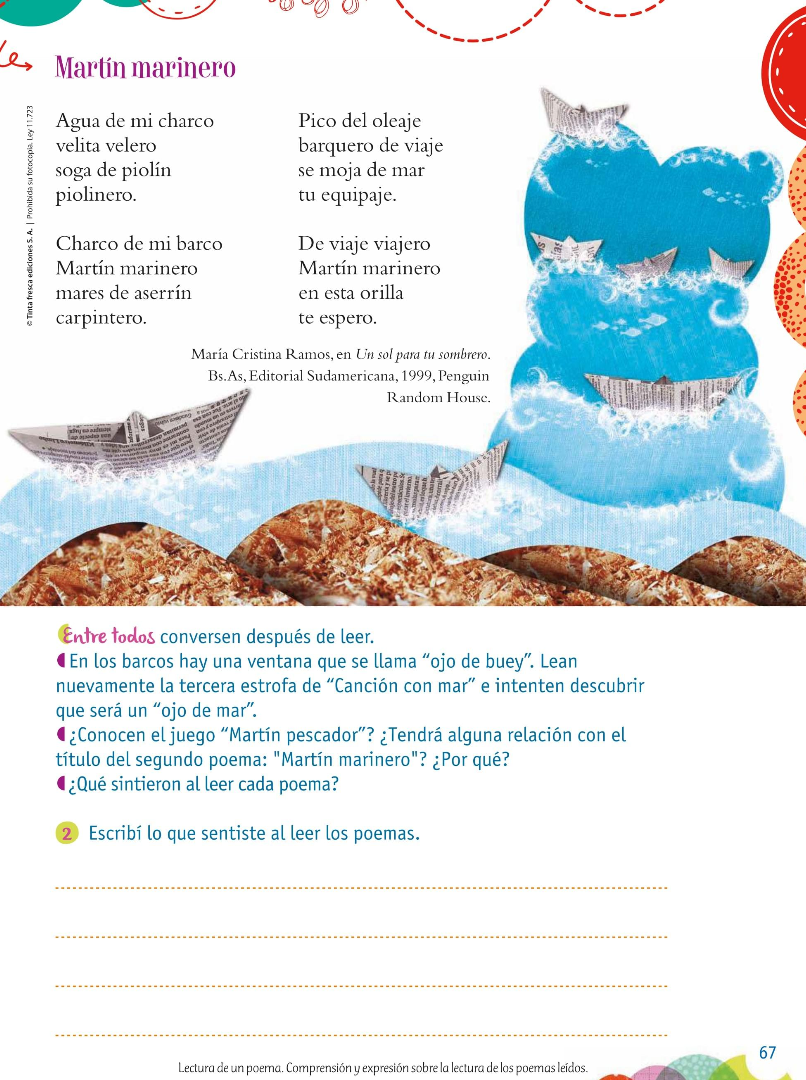 